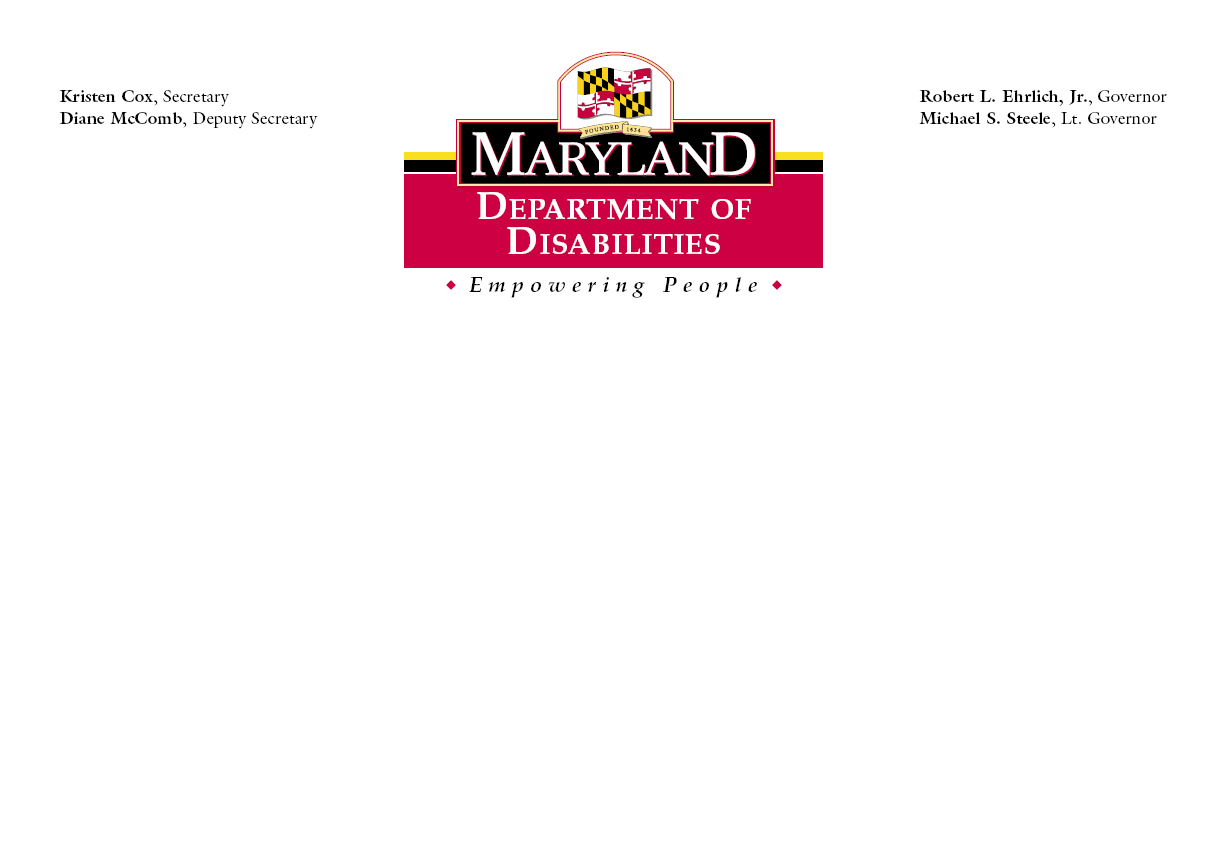 IMPLEMENTATION PLAN  FY2017Secretary, Carol A. BeattyDeputy Secretary, William J. FrankABOUT THIS PLAN 
The State Disabilities Plan provides for the coordination of those State services and policies that ensure compliance with State and federal civil rights laws and provide community-based supports, emergency preparedness, housing, transportation, employment, health care, accessible technology, education, and family supports to Marylanders with disabilities.  The Plan provides a framework for delivering, monitoring, and striving for improvement in these services. Progress is measured annually by the Department of Disabilities. Human Services Article §7-132 outlines the requirements for the State Disabilities Plan. The State Disabilities Plan was approved by the Interagency Disabilities Board, which is chaired by the Department of Disabilities and consists of representatives of the following State agencies: Department of Aging, Department of Budget and Management, Department of Commerce, Department of Health and Mental Hygiene, Department of Housing and Community Development, Department of Human Resources, Department of Labor, Licensing and Regulation, Department of Planning, Department of Transportation, Governor’s Office for Children, Governor’s Office of the Deaf and Hard of Hearing, Maryland Higher Education Commission, and Maryland State Department of Education. Membership of the Interagency Disabilities Board is outlined in Human Services Article §7-128. The State Disabilities Implementation Plan contains the concrete actions that are designed to move State services towards the goals of the State Disabilities Plan.  This is a living document that can be amended as needed, and will be analyzed yearly as part of the annual progress analysis performed by the Department of Disabilities. This ﬁrst implementation plan will run from October 1, 2016 to September 30, 2017. These implementation plans will be reviewed and updated annually by the Department of Disabilities in partnership with the Interagency Disabilities Board and stakeholders. GOALS  I. Self-direction
Individuals with disabilities will determine how they wish to live. 
People with disabilities should have the ability to participate in the design of their personal support systems, and the ability to live and participate fully in the community. Self-direction is essential to the processes and the outcomes of all services. This section focuses in particular on ensuring that people have choice in their support services and housing, and have the ability to travel in their community – all foundations for leading a self-directed, independent life. 
II. Financial Well-Being
Individuals with disabilities will have equal opportunity to improve their financial well-being. 
Financial well-being, which is critical to people with disabilities' ability to live independently in the community, can be supported through access to employment, education, work incentives counseling and financial management or savings programs. Disability services should be designed with financial independence as a central goal and employment as one of the first options considered; this section focuses on common paths to financial independence, including employment, education and financial management. 

III. Maximizing Resources
Maryland state agencies and key stakeholders will utilize resources responsibly. 
Maryland state agencies will continue to identify ways to improve the efficiency of service delivery and, where appropriate, find ways to expand or develop programs. Maryland is committed to increasing resource capacity by utilizing technology, building private-public partnerships, and seeking grant opportunities. This section focuses on maximizing resources in health and behavioral health care and family supports, but also tracks efforts to improve and expand resource capacity and delivery across all services. 

IV. Accessible Communication
Maryland state agencies will be accessible, provide effective communication, and promote quality service delivery for individuals with disabilities. Accessible communication, critical to seamless service delivery, includes: ensuring that eligibility criteria and application processes are clear and accessible; current and new rules and policies are communicated to service providers and recipients; and coordination among agencies, particularly those serving overlapping constituents, is consistent.  One area that was identified for particular focus was ensuring that systems designed to convey and receive emergency information are accessible to everyone. In addition, the State Disabilities Plan will track efforts to ensure that all government communications are accessible and transparent. 
III. OUTCOMES, STRATEGIES, ACTION STEPS, RESPONSIBLE ENTITIES & MEASURESOutcome 1: Expanded opportunities for self-directed supports and servicesOutcome 1: Expanded opportunities for self-directed supports and servicesOutcome 1: Expanded opportunities for self-directed supports and servicesStrategy 1.1: Expand access to home and community-based services and programsStrategy 1.1: Expand access to home and community-based services and programsStrategy 1.1: Expand access to home and community-based services and programsa. Enroll children and youth in Autism WaiverMSDE Enrollment numbersContact: Lin Leslieb. Enroll people in Brain Injury WaiverBHA Enrollment numbersContact: Stefani O’Deac. Enroll people in Community First ChoiceMedicaid Enrollment numbersContact: Carrol Barnesd. Enroll people in Community OptionsMedicaid Enrollment numbersContact: Carrol Barnese. Enroll people with developmental disabilities in Community Pathways WaiverDDAEnrollment numbersContact: Peter DeFriesf. Reimburse for in-home aide supports through the Attendant care Program MDOD Enrollment numbersContact: Maxine Morrisg. Provide in-home supports through the In-Home Aides Service Program DHR Enrollment numbersContact: April Seitzh. Deliver information and referrals for independent living services through the Maryland Access Point network.MDoA, MDOD Number of information and referrals givenContact: Jennifer EastmanStrategy 1.2: Maximize choice and self-direction within supports programsStrategy 1.2: Maximize choice and self-direction within supports programsStrategy 1.2: Maximize choice and self-direction within supports programsa. Establish Cash and Counseling model within Community First Choice and Community Options programs to allow individuals to self-direct their services. Medicaid,  MDOD, DDA, BHA Progress updateContact: Lorraine Nawarab. Expand participation in the self-directed option under the DDA Community Pathways WaiverDDA, MDOD Number of individuals in the Community Pathways waiver exercising the self-direction option; Progress update on training people to use the self-direction optionContact: Patricia Sastoquec. Use the Supports Intensity Scale assessment tool to Improve the person-centered planning process for people in the DDA Community Pathways waiverDDA Number of SIS assessments deliveredContact: Terah Tesslerd. Expand participation in and understanding of self-direction within 1915(i) behavioral health services.  BHA Number of people receiving participant-directed services in 1915Ii)Contact: Tom MerrickStrategy 1.3: Ensure that services are being delivered in the most integrated, least restrictive setting possibleStrategy 1.3: Ensure that services are being delivered in the most integrated, least restrictive setting possibleStrategy 1.3: Ensure that services are being delivered in the most integrated, least restrictive setting possiblea. Ensure that adults with disabilities are being served in community-based settings as much as possibleMedicaid Number of people being served by Medicaid in any setting; number of people being served in community-based settingContact: Carrol Barnesb. Ensure that adults with developmental disabilities are being served in community-based settings as much as possibleDDANumber of people being served by DDA in any setting; number of people being served in community-based settingContact: Peter DeFriesc. Ensure that people with behavioral health  disabilities are being served in community-based settings as much as possibleBHANumber of people being served by BHA in any setting; number of people receiving community-based servicesContact: Susan Bradleyd. Using the MDS 3.0 Section Q assessment tool, evaluate nursing facility residents for readiness to transition into community livingMedicaid, MDOD, DDA, BHANumber of assessments administeredContact: Jennifer Milese. Through the Money Follows the Person Demonstration Project, provide options counseling for nursing facility residents who are considering moving into the communityMDOD, MedicaidNumber of options counseling referralsContact: Jennifer Eastmanf. Through the Money Follows the Person Demonstration Project, provide ongoing peer support for nursing facility residents who are in the process of moving into the communityMedicaid, MDOD, DDA, BHA, MDOANumber of ongoing peer support referralsContact: Jennifer Eastmang. Transition eligible individuals residing in nursing facilities and state psychiatric hospitals to the community through the Money Follows the Person Demonstration Project Medicaid, MDOD, DDA, BHA, MDOANumber of transitions into home and community-based waiversContact: Jennifer Milesh. Use the Level 1 screen, which assess a person's risk for having to enter a nursing facility, to gather information about the long term care needs of Maryland's populationMedicaid, MDOANumber of Level 1 screens givenContact: Jennifer MilesStrategy 1.4: Seek innovative methods for expanding the capacity of agencies and providers to support people with disabilities living in the communityStrategy 1.4: Seek innovative methods for expanding the capacity of agencies and providers to support people with disabilities living in the communityStrategy 1.4: Seek innovative methods for expanding the capacity of agencies and providers to support people with disabilities living in the communitya. Streamline the DDA provider licensing approval process in a way that's efficient and transparentDDAProgress updateContact: Patricia Sastoqueb. Increase DDA provider capacity and qualityDDAProgress updateContact: Patricia Sastoquec. Expand provider involvement in the Brain injury WaiverBHANumber of providers involved in Brain Injury WaiverContact: Stefani O’Dea d. Identify ways to expand ABA services within Autism Waiver MSDEProgress update Contact: Lin Lesliee. Expand availability of training for case managers and service providers to improve their capacity to support community livingDHMH, MDOD, DHCDNumber of trainings deliveredContact: Rebecca RaggioOutcome 2: Increased availability of integrated, affordable and accessible housing optionsOutcome 2: Increased availability of integrated, affordable and accessible housing optionsOutcome 2: Increased availability of integrated, affordable and accessible housing optionsStrategy 2.1: Improve quantity of and access to integrated, affordable and accessible rental housing in MarylandStrategy 2.1: Improve quantity of and access to integrated, affordable and accessible rental housing in MarylandStrategy 2.1: Improve quantity of and access to integrated, affordable and accessible rental housing in Marylanda. Implement Section 811 programDHCD, MDOD, DHMHNumber of Section 811 units identified and occupiedContact: Shalonda Manuelb. Implement Weinberg Apartments DHCD, MDOD, DHMHNumber of Weinberg units identified and occupiedContact: Shalonda Manuelc. Implement interagency Bridge Subsidy housing programsDHCD, MDOD, DHMHNumber of Bridge Subsidy participants who receive HousingContact: Shalonda Manueld. Support individuals with behavioral health disabilities and their families through the Continuum of Care Program.  BHAProgress updateContact: Darren McGregore. Ensure that units in DHCD-financed projects are being created for and occupied by people with disabilitiesDHCDTotal projects closed; breakdown of the set-asides for units; Number of units in DHCD-financed properties occupied by people or households with disabilities Contact: Elaine Cornickf. Ensure that units in DHCD-financed properties comply with Universal Federal Accessibility Standards or include accessibility featuresDHCDNumber of DHCD-financed units complying with Universal Federal Accessibility Standards  or units with accessibility featuresContact: Elaine Cornickg. Number of DHCD-financed projects provide opportunities for people with disabilities to live in integrated settings (25% or fewer units identified for people with disabilities)DHCDNumber of units in qualifying projectsContact: Elaine Cornickh. Ensure that housing is being developed that is affordable for people with disabilities with SSi/SSDI-level incomesMDOD, DHCDNumber of new National Housing Trust Fund-assisted units that are affordable to persons at SSI/SSDI-level IncomesContact: Pat Sylvesteri. Ensure that people and households receiving SSI/SSDI are accessing rental assistance programs DHCD, PHAsNumber of households receiving SSI/SSDI receiving rental assistance from a local housing agency or public housing authorityContact: Greg Hare, j. Improve communication and coordination among housing activities targeted intended to address homelessness among persons with disabilitiesMDOD, DHCD, DHMH, DHRProgress updateContact; Pat SylvesterStrategy 2.2: Support opportunities for homeownership for people and families with disabilities Strategy 2.2: Support opportunities for homeownership for people and families with disabilities Strategy 2.2: Support opportunities for homeownership for people and families with disabilities a. Support homeownership through the Homeownership Program for Persons with DisabilitiesDHCDNumber of loans; dollar value of loans; number of borrowers; number of borrowers under age 62Contact: Jack DanielsStrategy 2.3: Improve access to and knowledge of home modifications and assistive technology that help people remain in their homesStrategy 2.3: Improve access to and knowledge of home modifications and assistive technology that help people remain in their homesStrategy 2.3: Improve access to and knowledge of home modifications and assistive technology that help people remain in their homesa. Support home modifications through the DHCD Special Loan Program assistance for accessibility improvementsDHCDNumber of loans; dollar amount of loans; number of borrowers; number of borrowers under age 62Contact: Jack Danielsb. Lend people temporary ramps through the Christopher Reeves grantMDODNumber of ramps loaned Contact: Lori Marklandc. Lend people money for home modifications through the Assistive Technology Loan Program MDODNumber of loans; dollar amount of loansContact: Tanya GoodmanOutcome 3: Improved access to reliable transportation options
Outcome 3: Improved access to reliable transportation options
Outcome 3: Improved access to reliable transportation options
Strategy 3.1: Improve effectiveness of paratransit servicesStrategy 3.1: Improve effectiveness of paratransit servicesStrategy 3.1: Improve effectiveness of paratransit servicesa. Provide paratransit rides to people with disabilities MTA, WMATANumber of paratransit rides given to Maryland residents with disabilitiesContact: Angelique Baker, Stacey Dahlstromb. Improve on-time performance for paratransit servicesMTA, WMATAOn-time performance for MTA and WMATA; progress updatesContact: Angelique Baker, Stacey Dahlstromc. Improve wait times for phone contact for scheduling, cancellations, late driversMTAProgress updateContact: Paul Comfortd. Increase availability of accessible taxis/Call-a-Ride optionsMDOTNumber of accessible taxis; progress updateContact; Tom CurtisStrategy 3.2: Increase public transportation ridership among people with disabilitiesStrategy 3.2: Increase public transportation ridership among people with disabilitiesStrategy 3.2: Increase public transportation ridership among people with disabilitiesa. Ensure that riders with disabilities are using fixed routeMTANumber of disability passes used on fixed route transportationContact: Angelique Bakerb. Ensure that riders with disabilities are included in changes to MTA route redesignMDOTProgress updateContact: Tom Curtisc. Expand travel training options to help people with disabilities use fixed route public transportationMDOTProgress updateContact: Paul Comfortd. Ensure that accessibility features on public buses (lifts, tie-downs, stop announcements) are being maintained and utilizedMDOTProgress updateContact: Paul ComfortStrategy 3.3: Increase coordinated cross-jurisdictional transportation options for riders with disabilitiesStrategy 3.3: Increase coordinated cross-jurisdictional transportation options for riders with disabilitiesStrategy 3.3: Increase coordinated cross-jurisdictional transportation options for riders with disabilitiesa. Work with the State Commission on Human Services travel to improve cross-jurisdictional reciprocityMDODProgress updateContact: Tom CurtisStrategy 3.4: Support vehicle and parking access for drivers with disabilitiesStrategy 3.4: Support vehicle and parking access for drivers with disabilitiesStrategy 3.4: Support vehicle and parking access for drivers with disabilitiesa. Develop relationships with local parking authorities to do outreach on the importance of accessible parking enforcementMDODProgress updateContact; Tom CurtisOutcome 4: Increased opportunities for competitive, integrated employment

Outcome 4: Increased opportunities for competitive, integrated employment

Outcome 4: Increased opportunities for competitive, integrated employment

Strategy 4.1: Ensure that youth and adults with disabilities are given appropriate services, training and supports needed to enter and remain in the workforceStrategy 4.1: Ensure that youth and adults with disabilities are given appropriate services, training and supports needed to enter and remain in the workforceStrategy 4.1: Ensure that youth and adults with disabilities are given appropriate services, training and supports needed to enter and remain in the workforcea. Assist jobseekers with disabilities get the skills they need to obtain competitive, integrated employmentDORSPeople receiving employment services from DORS; people receiving DORS services who obtain integrated, competitive employmentContact: John Stemb. Increase number of youth served through Pre-Employment Transition ServicesDORSNumber of youth served through Pre-Employment Transition Services Contact: John Stemc. Through employment and career supports, improve postsecondary outcomes for youth with disabilitiesDORS, MSDEData from Indicator 14 (federal education reporting) showing how many youth with IEPs are in postsecondary school, employment and vocational training after high school; data on summer youth employmentContact: Christy Stuart, Suzanne Paged. Assist jobseekers with developmental disabilities get the skills they need to obtain competitive, integrated employmentDDAPeople receiving day or employment services from DDA; number of people in integrated and competitive jobsContact: Patricia Sastoquee. Ensure rates paid to DDA providers incentivize individualized, integrated employment outcomesDDAProgress updateContact: Patricia Sastoquef. Implement Employment First Strategic PlanDDA, MDODProgress updateContact: Jade Gingerichg. Implement Equal Employment Opportunity Act legislationDDA, MDODProgress updateContact: Jade Gingerichh. Assist jobseekers with behavioral health disabilities get job trainingNumber of people receiving supported employment services; number of people who are using PBHS who report being employedContact: Susan Bradleyi. Expand employment opportunities through Evidence-Based Supported Employment (EBSE) for persons with significant mental illness.	BHAProgress updateContact: Steve Reederj. Implement Maryland PROMISEMDODProgress updateContact: Jade GingerichStrategy 4.2: Ensure that all public vocational and career services programs are accessible to people with disabilitiesStrategy 4.2: Ensure that all public vocational and career services programs are accessible to people with disabilitiesStrategy 4.2: Ensure that all public vocational and career services programs are accessible to people with disabilitiesa. Increase the number of people with disabilities served through America’s Job Centers	DLLRNumber of people with disabilities served by AJCsContact: Lynda Weberb. Increase the number of people with disabilities obtaining employment DLLRNumber of jobseekers with disabilities in MWE who get employmentContact: Lynda Weberc. Implement Combined State Plan for Workforce Investment Opportunities ActDLLR, DORS, MDODProgress updateContact: Erin Roth, Sue Page, Jade GingerichStrategy 4.3: Support new employment and entrepreneurship opportunities for workers with disabilitiesStrategy 4.3: Support new employment and entrepreneurship opportunities for workers with disabilitiesStrategy 4.3: Support new employment and entrepreneurship opportunities for workers with disabilitiesa. Increase State hiring of individuals with disabilities through implementation of hiring preference legislationDBMProgress updateContact: Mark Townendb. Increase number of Quest interns	DBM, DORSNumber of Quest internsContact: Denise ParegoyOutcome 5: Improved opportunities for children, youth and life-long learners toaccess educationOutcome 5: Improved opportunities for children, youth and life-long learners toaccess educationOutcome 5: Improved opportunities for children, youth and life-long learners toaccess educationStrategy 5.1 Ensure early intervention programs are equipped to address needs of infants, toddlers and young children with disabilitiesStrategy 5.1 Ensure early intervention programs are equipped to address needs of infants, toddlers and young children with disabilitiesStrategy 5.1 Ensure early intervention programs are equipped to address needs of infants, toddlers and young children with disabilitiesa. Number of students receiving services through Infants and Toddlers ProgramsMSDENumber of students receiving services through Infants and Toddlers ProgramsContact: Brian Morrisonb. Children will receive IFTP services in as integrated a setting as possibleMSDEData on number of children receiving services in integrated settingsContact: Brian Morrisonc. Children with disabilities will enter kindergarten ready to learn MSDEPercent of students with disabilities assessed as “readyto  learn” versus non-disabledpeersContact: Brian MorrisonStrategy 5.2:  Ensure that students with disabilities have access to appropriate supports and assistive technology in any educational settingStrategy 5.2:  Ensure that students with disabilities have access to appropriate supports and assistive technology in any educational settingStrategy 5.2:  Ensure that students with disabilities have access to appropriate supports and assistive technology in any educational settinga. Number of students receiving specialeducation services in K-12MSDENumber of students receiving special education services in K-12Contact: Marcella Franczkowskib. Students with disabilities will receivespecial education services in the mostintegrated setting possibleMSDENumber of students receiving IEP services who are receiving them in integrated settingsContact: Marcella Franczkowskic. The “testing gap” between students with disabilities and their nondisabled peers will continue to closeMSDETesting scores of students with disabilities compared to nondisabled peersContact: Marcella Franczkowskid. Support students in CTE programs	MSDEGraduation rates of students with disabilities who are CTE concentratorsContact: Mary O’Connore. Reduce the drop-out rate of studentswith disabilitiesMSDENon-completion rates of high school students with IEPs compared to non-completion rate of nondisabled peersContact; Christy Stuartf. Support as many students with disabilities as possible to leave school with a diplomaMSDENumber of students with disabilities leaving school with a certificate of completion versus a diplomaContact: Christy Stuartg. Work with MHEC to collect data onrates of students with disabilities using Disability Supports Services offices on Maryland’s public college campusesMDODProgress updateContact: Anne Blackfieldh. Expand postsecondary options for students with intellectual disabilitiesMDOD, DDCProgress updateContact: Jade Gingerichi. DORS will support students in careeroriented postsecondary settingsDORSNumber of students supported by DORS in postsecodnry settings (broken down by college/university, vocational training programs, workforce training programs)Contact: Sue PageStrategy 5.3: Improve coordination and outcomes for students’ transition from school to post-school education, employment and training.Strategy 5.3: Improve coordination and outcomes for students’ transition from school to post-school education, employment and training.Strategy 5.3: Improve coordination and outcomes for students’ transition from school to post-school education, employment and training.a. Implement the IATC Interagency State PlanMDOD, DORS, MSDE, DLLR, DHR, DJSProgress updateContact: Anne Blackfieldb. Support events organized by local school systems to educate students with disabilities and their families about the transition processMDODNumber of families reached by local transition fairs that receiveIATC sponsorshipContact: Anne Blackfieldc. Facilitate Capacity Building Technical Assistance for secondary transition for students with disabilitiesMSDE, MDODProgress updateContact: Christy Stuartd. Share a revised Transition Handbookwith parents of students with IEPsMSDEProgress updateContact: Christy StuartOutcome 6: Improved opportunities for financial independence and stabilityOutcome 6: Improved opportunities for financial independence and stabilityOutcome 6: Improved opportunities for financial independence and stabilityStrategy 6.1: Expand access to work incentives and benefits counseling and programs for people with disabilities who receive public benefits and would like to work Strategy 6.1: Expand access to work incentives and benefits counseling and programs for people with disabilities who receive public benefits and would like to work Strategy 6.1: Expand access to work incentives and benefits counseling and programs for people with disabilities who receive public benefits and would like to work a. Support peoples’ access to ABLE programMDODProgress updateContact; Anne Blackfieldb. Increase participation in Employed Individuals with Disabilities ProgramDHMHNumber of people enrolled in EIDContact: Audree Watkinsc. Number of people who receive work incentives counseling through DORSDORSNumber of people who receive work incentives counselingd. Provide people in the Public Behavioral Health System with benefits counseling through SOARBHANumber of people who receive assistance through SOARContact: Caroline BolasStrategy 6.2: Expand knowledge of and engagement in financial management programs Strategy 6.2: Expand knowledge of and engagement in financial management programs Strategy 6.2: Expand knowledge of and engagement in financial management programs a. Provide people with financial loans that help them build credit and purchase assistive technologyMDODNumber of ATLP loans issued; dollar amount of loansContact: Tanya Goodmanb. Help people save money on assistive technology purchases through recycling and cooperative buying optionsMDODDollar amount of savings through recycling and cooperative buying programContact: Lori Marklandc. Help people with disabilities make informed assistive technology purchasing decisionsMDODNumber of AT loans and demonstrationsContact: Lori MarklandOutcome 7: Increased access to physical and behavioral health care Outcome 7: Increased access to physical and behavioral health care Outcome 7: Increased access to physical and behavioral health care Strategy 7.1: Increase statewide access to culturally competent, accessible wellness and preventive health care servicesStrategy 7.1: Increase statewide access to culturally competent, accessible wellness and preventive health care servicesStrategy 7.1: Increase statewide access to culturally competent, accessible wellness and preventive health care servicesa. Establish model to coordinate care delivery among those dually eligible for Medicare and MedicaidDHMH,MDOD, BHA, MDOAProgress updateContact: Aaron Lattimoreb. Ensure that people administering information and referral hotlines are knowledgeableBHATrainings provided to hotline referral providersContact: Brandon Johnson and Laura E. Burns-Heffnerc. Develop a strategic plan for delivering culturally and linguistically competent behavioral health servicesBHA, MDOD, ODHHProgress updateContact: Hilary Phillipsd. Implement HealthMatters, an evidence-based health promotion program to educate people with I/DD about proper nutrition and exerciseMDODNumber of individuals with I/DD trained; number of community-based organizations implementing training programsContact; Jennifer Eastmane. Increase accessibility of andexpand access to health promotion programs for people with disabilitiesDHMH, MDODProgress updateContact: Kristi Pierf. Identify barriers to providers’ participation in the public health and public behavioral health systemsDHMH, BHA, MDODProgress updateContact: Mark Leeds, Marian Blandg. Expand access to 1915(i) behavioralhealth supports for youth with severe emotional disturbance and their familiesBHANumber of people enrolled; progress updateContact Tom MerrickStrategy 7.2: Increase statewide access to crisis and acute services Strategy 7.2: Increase statewide access to crisis and acute services Strategy 7.2: Increase statewide access to crisis and acute services a. Develop a strategic plan for expanding crisis services statesideBHAProgress updateContact: Marian Blandb. Implement Center of Excellence in Crisis and Early Intervention ServicesBHAProgress updateContact: Marian BlandStrategy 7.3: Streamline the coordination of care for people with disabilities with complex or transitional health care needs Strategy 7.3: Streamline the coordination of care for people with disabilities with complex or transitional health care needs Strategy 7.3: Streamline the coordination of care for people with disabilities with complex or transitional health care needs a. Coordinate services for people being released from inpatient treatment facilitiesBHAProgress updateContact: Marian Blandb. Identify partnerships between behavioral health and somatic health care practitionersBHAProgress updateContact: Marian Blandc. Streamline system-wide access to data and records within the Public Behavioral Health System.BHAProgress updateContact: Susan Bradleyd. Expand access to 1915(i) behavioralhealth supports for youth with severe emotional disturbance and their familiesBHANumber of people enrolled; progress updateContact Tom Merricke. Pursue research grants designed to improve quality of behavioral health service deliveryBHAProgress updateContact; Steven ReederOutcome 8: Expanded access to family supports Outcome 8: Expanded access to family supports Outcome 8: Expanded access to family supports Strategy 8.1: Expand supports and protections for families with disabilities across the lifespanStrategy 8.1: Expand supports and protections for families with disabilities across the lifespanStrategy 8.1: Expand supports and protections for families with disabilities across the lifespana. Work with advocates to develop trainings for front-line DHR staff on disability awarenessDHR, MDODProgress updateContact: Netsanet Kibretb. Begin collecting data on disability demographics of families involved with CPSDHR, MDODProgress updateContact: Netsanet Kibretc. Establish Community of Practice framework to support families of persons with intellectual disabilities across the lifespan.DDA, MDOD, MSDEProgress updateContact: Terah TesslerStrategy 8.2: Expand peer and family support networks Strategy 8.2: Expand peer and family support networks Strategy 8.2: Expand peer and family support networks a. Recruit and train peer volunteers and employees in the Public Behavioral Health System peer network.BHANumber of people trained as peer support providersContact: Brandee Izquierdob. Explore Medicaid reimbursement of peer supports in the Public Behavioral Health System.BHAProgress updateContact: Brandee IzquierdoStrategy 8.3: Expand in-home assistance and respite care resources Strategy 8.3: Expand in-home assistance and respite care resources Strategy 8.3: Expand in-home assistance and respite care resources a. Develop alternative models to support families through expanded respite capacity and leveraging community partnershipsDHR, MDOD, Medicaid, DDA, MDOAProgress updateContact: Kathleen Wardb. Increase access to and available funding for emergency respite services to families across the lifespanDHR, MDOD, Medicaid, DDA, MDOANumber of applications approvedContact; Kathleen Wardc. Streamline process to apply for respite services across multiple programs through a universal applicationDHR, MDOD, Medicaid, DDA, MDOAProgress updateContact: Kathleen Wardd. Expand coverage of family supports and respite care for families in the 1915(i) programBHANumber of people receiving family support services through 1915Ii)Contact: Tom MerrickStrategy 8.4: Ensure that parents of children with disabilities are provided information and  tools in order to effectively advocate for their child's needs within the educational systemStrategy 8.4: Ensure that parents of children with disabilities are provided information and  tools in order to effectively advocate for their child's needs within the educational systemStrategy 8.4: Ensure that parents of children with disabilities are provided information and  tools in order to effectively advocate for their child's needs within the educational systemStrategy 8.4: Ensure that parents of children with disabilities are provided information and  tools in order to effectively advocate for their child's needs within the educational systema. Improve parents’ sense that they have been engaged in the IFTP or IEP progress MSDEResults of parents surveys about their involvement with IFTP or IEP process Contact: Marcella FranczkowskiResults of parents surveys about their involvement with IFTP or IEP process Contact: Marcella Franczkowskib. Implement IEP translation legislationMSDEProgress updateContact: Marcella FranczkowskiProgress updateContact: Marcella Franczkowskic. Ensure that parents are given the opportunity to provide meaningful input or consent in the IEP processMSDEProgress updateContact: Marcella FranczkowskiProgress updateContact: Marcella FranczkowskiOutcome 9: Appropriate interactions with law enforcement and public safety servicesOutcome 9: Appropriate interactions with law enforcement and public safety servicesOutcome 9: Appropriate interactions with law enforcement and public safety servicesStrategy 9.1 Expand advocate-driven awareness within the criminal justice, law enforcement and public safety systemsStrategy 9.1 Expand advocate-driven awareness within the criminal justice, law enforcement and public safety systemsStrategy 9.1 Expand advocate-driven awareness within the criminal justice, law enforcement and public safety systemsa. Through the Ethan Saylor Alliance, train people with intellectual disabilities  to provide community inclusion trainings to law enforcementMDOD, DDA,Number of people with I/DD who become trainers through the Ethan Saylor Alliance; number of law enforcement trainings conducted; number of law enforcement professionals trainedContact: Jennifer Eastmanb. Educate criminal justice professionals about the needs of people with behavioral health issuesBHAProgress updateContact: Marian BlandStrategy 9.2: Ensure that people with disabilities involved with the juvenile or criminal justice system receive appropriate supports and services Strategy 9.2: Ensure that people with disabilities involved with the juvenile or criminal justice system receive appropriate supports and services Strategy 9.2: Ensure that people with disabilities involved with the juvenile or criminal justice system receive appropriate supports and services a. Collect data on the number of people who have been court-ordered to psychiatric facilitiesBHANumber of people receiving forensic servicesContact: Susan Bradleyb. Identify additional public safety/criminal justice stepsMDODProgress updateContact: Anne BlackfieldOutcome 10: Appropriate, accessible communication during emergenciesOutcome 10: Appropriate, accessible communication during emergenciesOutcome 10: Appropriate, accessible communication during emergenciesStrategy 10.1:  Ensure that print and auditory emergency broadcasts and resources provided at shelters and recover centers are in accessible formats Strategy 10.1:  Ensure that print and auditory emergency broadcasts and resources provided at shelters and recover centers are in accessible formats Strategy 10.1:  Ensure that print and auditory emergency broadcasts and resources provided at shelters and recover centers are in accessible formats a. Work with the State and local emergency managers to ensure that the communications shared during emergencies are accessibleMDOD, ODHHProgress updateContact: Cecilia Warrenb. Develop a training on providing accessible communications during emergencies for State and local emergency managersMDOD, ODHH  Progress updateContact: Cecilia WarrenStrategy 10.2: Ensure that the needs of the disability community are included in emergency management plans Strategy 10.2: Ensure that the needs of the disability community are included in emergency management plans Strategy 10.2: Ensure that the needs of the disability community are included in emergency management plans a. Work with MEMA to develop an executive summary for FEMA Region III detailing progress on programs and initiatives for emergency preparedness and response for people with disabilitiesMDOD   Progress updateContact: Cecilia Warrenb. Working with MEMA to develop a curriculum to train emergency managers on how to provide emergency shelter people with disabilitiesMDOD   Progress updateContact: Cecilia Warrenc. Represent the needs of people with disabilities  and serve as a subject matter expert at the State Emergency Operation Center to provide disability resources during emergenciesMDOD   Progress updateContact; Cecilia WarrenOutcome 11: Equal opportunity for participation in State governmentOutcome 11: Equal opportunity for participation in State governmentOutcome 11: Equal opportunity for participation in State governmentOutcome 11: Equal opportunity for participation in State governmentOutcome 11: Equal opportunity for participation in State governmentStrategy 11.1: Ensure that government buildings and programs are accessible to all people with disabilitiesStrategy 11.1: Ensure that government buildings and programs are accessible to all people with disabilitiesStrategy 11.1: Ensure that government buildings and programs are accessible to all people with disabilitiesStrategy 11.1: Ensure that government buildings and programs are accessible to all people with disabilitiesStrategy 11.1: Ensure that government buildings and programs are accessible to all people with disabilitiesa. Provide funding to State agencies to make ADA improvements to State buildingsMDODMDODNumber of projects funded by Access Maryland; amount of money awarded for projects; number of projects in design or construction phaseContact: Cari WatrousNumber of projects funded by Access Maryland; amount of money awarded for projects; number of projects in design or construction phaseContact: Cari Watrousb. MDOD will work with stakeholder groups to identify and monitor voter access issues during electionsMDODMDODProgress updateContact: Anne BlackfieldProgress updateContact: Anne BlackfieldStrategy 11.2: Ensure that government websites and other communications are accessibleStrategy 11.2: Ensure that government websites and other communications are accessibleStrategy 11.2: Ensure that government websites and other communications are accessibleStrategy 11.2: Ensure that government websites and other communications are accessibleStrategy 11.2: Ensure that government websites and other communications are accessibleMDOD will work with State agencies to promote awareness of website and document accessibilityMDTAPMDTAPProgress updateContact: Jim McCarthyProgress updateContact: Jim McCarthyStrategy 11.3: Ensure that people with disabilities understand and can access civil rights protectionsStrategy 11.3: Ensure that people with disabilities understand and can access civil rights protectionsStrategy 11.3: Ensure that people with disabilities understand and can access civil rights protectionsStrategy 11.3: Ensure that people with disabilities understand and can access civil rights protectionsStrategy 11.3: Ensure that people with disabilities understand and can access civil rights protectionsMDOD will work with stakeholder groups and the Maryland Commission on Civil Rights to track civil rights complaints MDOD will work with stakeholder groups and the Maryland Commission on Civil Rights to track civil rights complaints MDODMDODProgress updateContac: Anne BlackfieldOutcome 12: Increased transparent and timely information about government servicesOutcome 12: Increased transparent and timely information about government servicesOutcome 12: Increased transparent and timely information about government servicesStrategy 12.1: Utilize technology to streamline communication about services among agencies, providers and people with disabilities Strategy 12.1: Utilize technology to streamline communication about services among agencies, providers and people with disabilities Strategy 12.1: Utilize technology to streamline communication about services among agencies, providers and people with disabilities Work with rural regions to improve internet connection to underserved regions of the StateMDPProgress updateContact: Wendi PetersStrategy 12.2: Reduce response time and ensure ongoing communication with people seeking information about services and eligibility determinations Strategy 12.2: Reduce response time and ensure ongoing communication with people seeking information about services and eligibility determinations Strategy 12.2: Reduce response time and ensure ongoing communication with people seeking information about services and eligibility determinations a. Develop plans to track customer service dataAll IADB agenciesProgress updateContact: Carrie McGrawb. Develop plans to improve communications with people waiting for determination of eligibility for services Medicaid, DDA, BHA, MDOT, DHR, MDODProgress updateContact; Carrie McGrawStrategy 12.3: Engage in trainings and outreach activities designed to share information and solicit stakeholder feedbackStrategy 12.3: Engage in trainings and outreach activities designed to share information and solicit stakeholder feedbackStrategy 12.3: Engage in trainings and outreach activities designed to share information and solicit stakeholder feedbacka. Outreach and public awareness events about assistive technologyMDODNumber of people reached by public outreach and awareness eventsContact: Lori Markland